          Stredná odborná škola technická -  Műszaki Szakközépiskola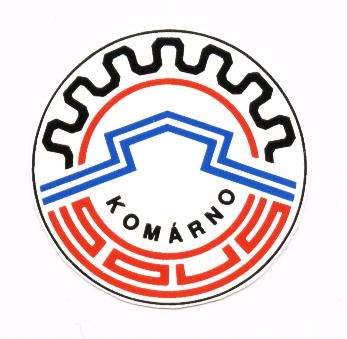        Bratislavská cesta 10, Komárno        Bratislavská cesta č. 10, 945 25 KomárnoVýzva na predloženie ponukyVerejný obstarávateľ Stredná odborná škola technická -  Műszaki Szakközépiskola, Bratislavská cesta 10, Komárno v rámci postupu verejného obstarávania podľa § 9 ods. 9 zákona č. 25/2006 Z. z. o verejnom obstarávaní a o zmene a doplnení niektorých zákonov v znení neskorších predpisov, Vás týmto vyzýva na predloženie cenovej ponuky na predmet zákazky: „Úrazové poistenie žiakov a poistenie pre prípad straty vecí žiakov“1.   Špecifikácia predmetu zákazky: Predmetom úrazového poistenia sú úrazy, ktoré nastali počas vyučovania, odbornej praxe, odborného výcviku, počas prestávok, exkurzií, výletov, kurzov a účelových cvičení organizovaných školou bez ohľadu na to, či je prítomný učiteľský dozor alebo nie a bez ohľadu na mieru vlastného alebo cudzieho zavinenia vzniku úrazu.Predmetom poistenia pre prípad straty vecí žiakov je akákoľvek strata vecí, ktoré sú bežne používané v škole – oblečenie, obuv, tašky, učebné pomôcky. Predmetom poistenia nie sú mobilné telefóny či iná elektronika, peniaze a výrobky z drahých kovov. Poistným období  je školský rok, t. j.  od 1. 9. bežného roka o 30. 6. nasledujúceho roka.2.   Predpokladaná cena zákazky celkom pri počte 200 žiakov: 1 000,00 €3.   Obsah ponuky: a)  ocenený zoznam položiek s uvedením jednotkových cien v €, ako aj celkovej ceny za celú zákazku v €. Celková cena musí byť konečná, musí obsahovať cenu zákazky vrátane všetkých  nákladov dodávateľa súvisiacich s predmetom  zákazky (v tvare tabuľky, ktorá je prílohou tejto výzvy);b)  aktuálny doklad (kópiu) o oprávnení  poskytovať službu,  ktorá je predmetom zákazky ;4.  Predloženie ponuky:         a)  ponuku doručiť na adresu:  Stredná odborná škola technická -  Műszaki Szakközépiskola                                                                  Bratislavská cesta 10,  945 25  Komárno         c)  lehota na prekladanie ponúk 25. 06. 2014, do 13.00 h.         d)  ponuku je možné doručiť e-mailom na adresu: durikova.adriana@soskn.sk         Ponuka predložená po uplynutí lehoty a času nebude zaradená do hodnotenia.5.   Lehota na realizáciu zákazky:  deň účinnosti poistnej zmluvy.  6.   Kritérium na hodnotenie:  najnižšia cena vrátane súvisiacich služieb7.   Pracovník určený na komunikáciu so záujemcami:  Ing. Ľubica Gyuranová, mobil: 0915727358             Na základe určených kritérií na hodnotenie ponúk bude určený úspešný uchádzač, s ktorým bude uzatvorený       zmluvný vzťah.      Neúspešným uchádzačom bude oznámený výsledok vyhodnotenia e-mailom alebo poštou. Uchádzač, ktorý          neuspel nemá nárok na úhradu nákladov, ktoré mu vznikli s prípravou a doručením ponuky.Vybavuje:  Adriana ĎuríkováKomárno, 17. 6. 2014                                                      Podpis štatutárneho orgánu: Ing. Elemír Pál, riaditeľ ,v.r.                                                                            	                 Príloha k výzve ne predloženie cenovej ponuky (formulár)Adresa a názov firmy__________________________________________________________________________________________Stredná odborná škola technická – Műszaki SzakközépiskolaBratislavská cesta 10945 25  Komárno	                                                                                                                         Miesto a dátum	                                                                                                                                 .............................................Predloženie cenovej ponukyReagujeme na Vašu výzvu a predkladáme Vám cenovú ponuku na „Úrazové poistenie žiakov a poistenie pre prípad straty vecí žiakov. “Zoznam pre ocenenie všetkých položiek určujúcich celkovú cenu zákazky v množstvách uvedených v špecifikácii zákazkyCelková cena za predmet zákazky v € :  .......................................Prikladáme aktuálny doklad (kópiu) o oprávnení poskytovať službu, ktorá je predmetom zákazky. S pozdravom                                                                                                                      Pečiatka a podpis                                                                                                           ...............................................P. č.Názov položkyLimit poistného plnenia v € na 1 žiaka1Smrť úrazom                   4 000,002Trvalé následky úrazu2 000,003Odškodnenie za čas nevyhnutného liečenia následkov úrazu1 000,004Strata vecí67,00Položky predmetu zákazkyLimit poistného plneniaRočné poistné na 1 žiakaRočné poistné na 200 žiakovSmrť úrazom                   4 000,00Trvalé následky úrazu2 000,00Odškodnenie za čas nevyhnutného liečenie následkov úrazu1 000,00Strata vecí67,00